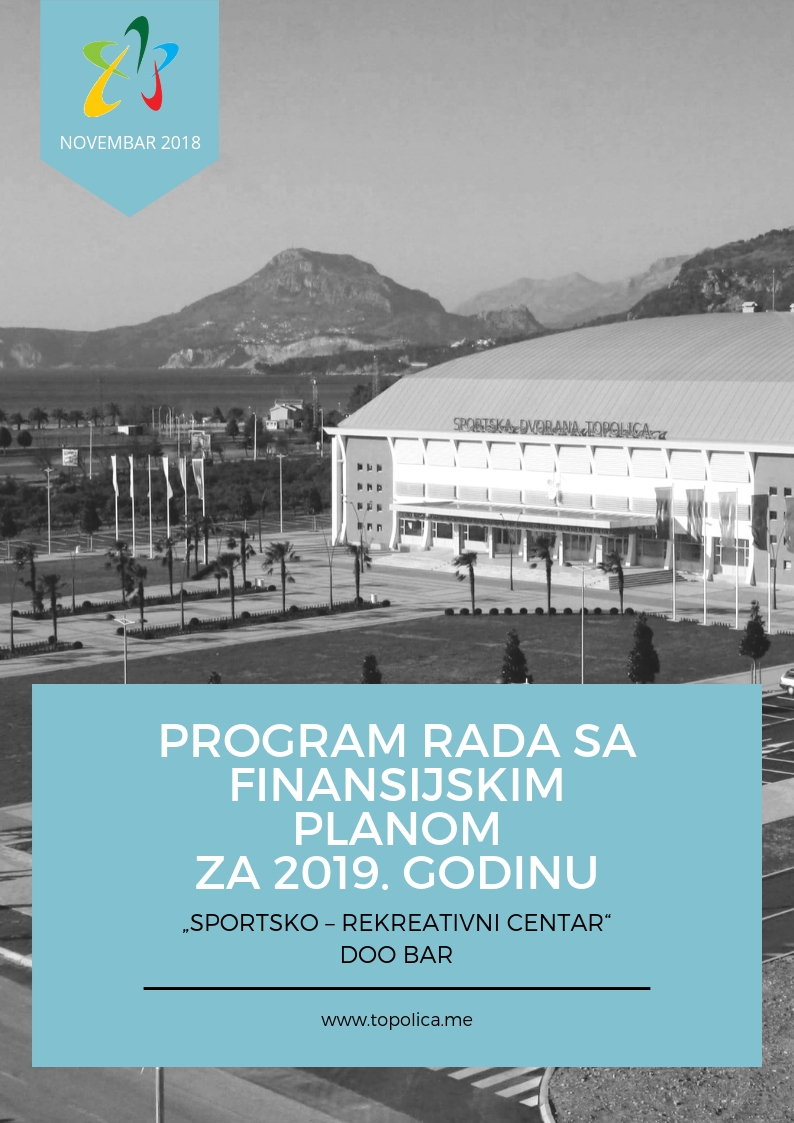 SADRŽAJUVOD …………………………………………………………………………………………………………………………………………3 Misija, vizija i ciljevi……………………………………………………………………………………4 Strategija preduzeća ……………………………………………………………………………………………5 Osnove za izradu plana i programa rada ……………………………………………6 Organizaciona struktura ……………………………………………………………………………………7 Finansijski plan ………………………………………………………………………………………………………8 Plan prihoda Društva za 2019. Godinu …………………………………………………9 Plan rashoda Društva za 2019. Godinu ………………………………………………12 Plan investicija ……………………………………………………………………………………………………15 Plan i program rada  …………………………………………………………………………………………16 Zaključak ………………………………………………………………………………………………………………………17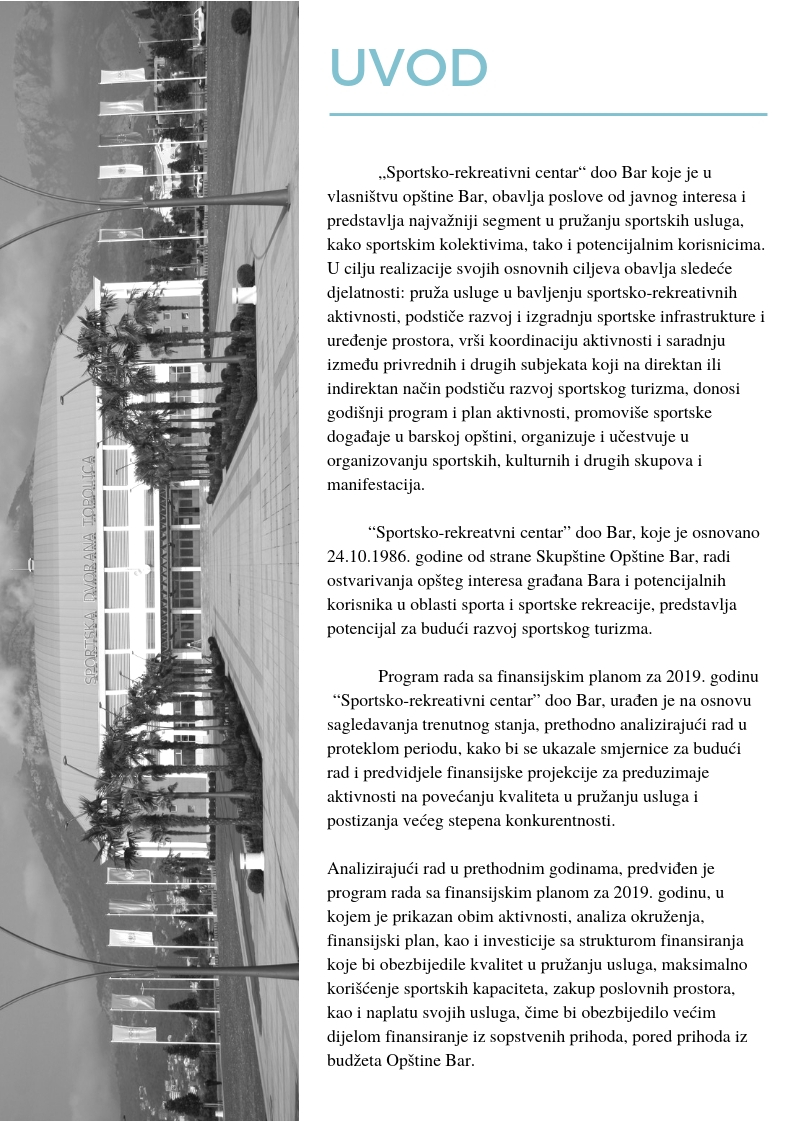 Misija, vizija i ciljevi  Misija	Misija je da “Sportsko-rekreatvni centar” doo Bar obezbijedi stepen razvoja u svim segmentima upravljanja, stretegiji razvoja, posvećenosti zaposlenih i stručnosti u radu koja bi doprinijela poboljšanju uslova korisnicima usluga, proširenju kapaciteta, maksimalno korišćenje resursa, sportskih objekata i terena sa pratećim sadržajima.	Aktivnosti programa rada “Sportsko-rekreatvni centar” doo Bar, biće usmjerene na poboljšanju uslova postojećih kapaciteta za sport i rekreaciju, proširenja resursa koji su od opšteg interesa za preduzeće, grad Bar, republiku i region. Poslovne aktivnosti se odnose u cilju poboljšanja uslova u zadovoljavanju potreba sportista, sportskih klubova, sportskih Saveza, privrednih subjekata i brojnih potencijalnih korisnika.  	Poslovne aktivnosti biće usmjerene na postizanju kvaliteta sportskih usluga u cilju vrhunskog sporta rekreativnog, organizovanja sportskih, kulturnih manifestacija, događaja na domaćoj, evropskoj i svjetskoj sceni, koncerata, privrednih skupova u Sportskoj dvorani, zakup postojećih kapaciteta i naplata potraživanja od potencijalnih korisnika usluga. Vizija	Vizija “Sportsko-rekreatvni centar” doo Bar  je da bude uspješno preduzeće koje garantuje kvalitet usluga potencijalnim korisnicima, maksimalno doprinosi stepenu razvoja i korišćenja raspoloživih resursa, vrši naplatu svojih usluga i ispunjava sve vrste ugovornih odnosa. Svojim djelovanjem treba da obezbijedi uspješno poslovanje, inovativnost, konkurentnost na tržištu, da promoviše sportske objekte u svojoj nadležnosti, koji pozicioniraju grad Bar i pružaju mu konkurentnost na tržištu. Na ovaj način preduzeće bi ispunilo razloge osnivanja i postojanja u domenu opšteg interesa za grad Bar. 	Osnova za viziju preduzeća je analiza okruženja, interna analiza u organizacionom i funkcionalnom smislu resursa, tehničko-tehnološka opremljenost i finansijska analiza preduzeća. Sagledavanjem  raspoloživih resursa stvara se vizija za kvalitetnije uslove rada, korišćenja svih kapaciteta i stvaraju se preduslovi perspektive budućeg razvoja, poboljšanja sportske ponude i orijentacije na buduće korisnike usluga. Ciljevi	Cilj  “Sportsko-rekreatvni centar” doo Bar je promocija i popularizacija sporta, sportskih objekata u okviru Sportskog centra, prilagođavanje ponude svim segmentima razvoja sportskog turizma u skladu sa standardima djelatnosti i propisima sportskih federacija. 	Uvođenjem inovacija, prilagođavanjem ponude i konkurentnom cijenom usluga, povećao bi se obim i sadržaj usluga u skladu sa potrebama potencijalnih korisnika za sport i rekreaciju. Zadovoljavanjem svih standarda, obezbjeđivanjem investicija i kvaliteta usluga i rada može da se obezbijede preduslovi za stvaranje prihoda kojim se finansiraju aktivnosti budućeg razvoja, proširenja kapaciteta i ponude koja je konkurenta na tržištu. Stvaranjem prihoda u narednom periodu, investicioim ulaganjem, stvorili bi se uslovi za povećanje broja korisnika usluga, formirala konkurentna cijena na tržištu i proširili sportski sadržaji.	Uspješna realizacija postavljenih ciljeva, zavisi od svih segmenata razvoja u upravljačkom, organizacionom, kadrovskom, finansijskom i tehnološkom smislu. Neophodna je saradnja sa svim privrednim subjektima koji na direktan i indirektan način doprinose stepenu razvoja svih sportova kojima je prilagođena ponuda Sportskog centra, segmentu razvoja sportskog turizma i pozicioniraja grada Bara kao atraktivne sportske destinacije. Strategija preduzeća	 “Sportsko-rekreatvni centar” doo Bar u strategiji razvoja planira prilagođavanje cijena u skladu sa stanjem na tržištu, poboljšanje uslova djelatnosti i usluga u cilju opšteg značaja za preduzeće i grad Bar.	Cjenovna politika i zaključivanje ugovora sa korisnicima usluga  treba da obezbijedi planirani nivo prihoda, imajući u vidu da barski sportski klubovi koriste Sportsku dvoranu, fudbalske terene i atletsku stazu bez nadoknade.	U ovom domenu planiramo da ostvarimo veći stepen tržišnog učešća nego prethodne godine, ali uz stvaranje preduslova da se poboljša kvalitet usluga i sportskih sadržaja. Pridobijanje novih tržišta postaje imperativ, ali i obaveza investicionog ulaganja u cilju komercijalnih usluga. Planiramo intenzivnije promotivne aktivnosti u cilju informisanja građana o  prodajnom i uslužnom programu, čime bi se obezbijedilo bolje pozicioniranje na tržištu kroz marketing strategiju.Osnove za izradu programa rada	Polazna osnova za izradu programa rada sa finansijskom projekcijom za 2019. godinu, uzeta je iz interrne i eksterne analize poslovnog okruženja, ostvarenih rezultata u 2018. godini, planiranih i realizovanih aktivnosti u 2018. godini, procjene svih raspoloživih resursa, kao i sagledavanja realnih osnova za njegovu izradu. Tendencija je da se u narednom periodu postave realne osnove programskih aktivnosti u skladu sa budžetom finasiranja  i stvaranja prihoda po osnovu korišćenja usluga Sportskog centra. 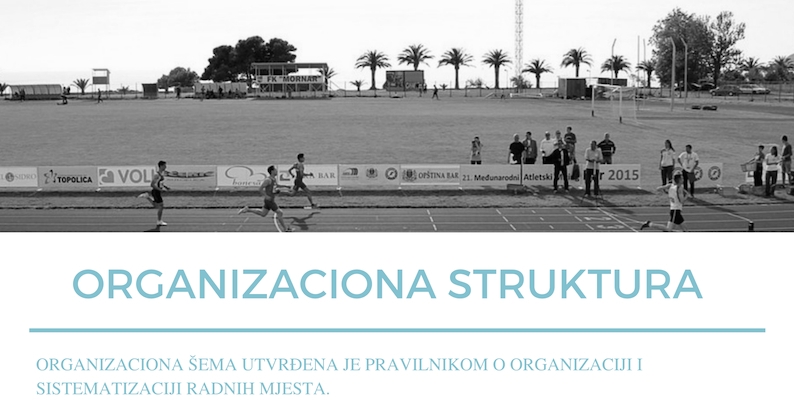 FINANSIJSKI PLANFinansijski plan za 2019. godinu urađen je u skladu sa važećim propisima i aktima Društva i uz uvažavanje svih okolnosti u kojima će se odvijati njegov rad, a bazira se na pokazateljima poslovanja u 2018. godini i očekivanim prihodima i rashodima u 2019. godini. I     Plan prihoda Društva za 2019. godinu ostvarivaće se kroz izvore finansiranja, i to :Prihodi iz budžeta Opštine Bar;Sopstveni prihodi.II  Plan rashoda Društva za 2019. godinu bazira se na osnovu ostvarenih troškova za devet mjeseci u 2018. godini, kao i realno očekivanih troškova neophodnih za poslovanje, i to  za:Lična primanja;Rashodi za materijal i usluge. PLAN PRIHODA DRUŠTVA ZA 2019. GODINUPLANIRANI  PRIHODI  u  2019. godini	415.000,00Prihodi iz budžeta Opštine Bar	285.000,00redovno budžetsko finansiranje	285.000,00Sopstveni prihodi	130.000,00Prihodi od usluga	45.000,00izdavanje fudbalskih terena	8.000,00izdavanje atletske staze	4.000,00izdavanje termina za pripreme sportista u Dvorani	31.000,00stoni tenis -rekreativno u Dvorani	2.000,00Prihodi od zakupa	77.964,00„Drpljanin CO“ DOO iz Bara (restoran na Madžarici)	13.152,00 “Baskethand“ DOO iz Bara (teretana u Sportskoj dvorani) 	29.394,00Salon za masažu “Pene“ iz Bara (ljek.ambulanta u Sportskoj dvorani)	3.000,00„NP Company“ DOO iz Bara (izložbeni salon u Sportskoj dvorani)	27.888,00„Hostelerija“ DOO iz Bara (kafić u Sportskoj dvorani)	4.530,00Prihodi od reklama	7.036,00Uporedni pokazatelji Plana prihoda za 2019. godinusa Planom prihoda za 2018. godinuPosmatrajući analitički sopstvene prihode planirane za 2019. godinu, a upoređene sa Planom iz 2018. godine, možemo konstatovati sledeće: 1a) Plan prihoda od izdavanja za pripreme sportista za 2019. godinu bilježi rast od 17 %, zbog planiranih investicija u sportske objekte Društva (rekonstrukcija glavnog fudbalskog terena i atletske staze), čime će se stvoriti uslovi za dovođenej što većeg broja sportista.1b) Plan prihoda od zakupnina za 2019. godinu baziran je na osnovu potpisanih ugovora, nakon sprovedenih tendera.1c) Plan prihoda od reklama bilježi rast od 71 %,  zbog planiranih investicija u sportske objekte Društva (rekonstrukcija glavnog fudbalskog terena i atletske staze), pa će kao takvi biti interesantni za reklamiranje privrednih subjekata2a)Dotacije iz budžeta za 2019. godinu  planirane su kao i za prethodnu godinu.PLAN RASHODA DRUŠTVA ZA 2019. GODINU PLANIRANI  RASHODI  u  2019. godini	4150.000,00         Lična primanja.......................................................................................................277.500,00bruto zarade	...............................................................................................259.400,00naknade članovima Odbora direktora....................................................................18.100,00        Rashodi za materijal i usluge	137.500,00troškovi sredstava za higijenu	2.000,00troškovi kancelarijskog materijala	1.000,00troškovi opreme,sitnog inventara	1.000,00troškovi goriva	4.000,00troškovi el. energije	65.000,00troškovi vode	10.000,00troškovi za reprezentaciju	1.500,00troškovi PTT-a	3.000,00troškovi tekućeg održavanja	15.000,00troškovi komunalnih usluga	800,00troškovi provizije banke	800,00troškovi ostalih usluga	1.700,00troškovi knjigovodstvenih usluga	2.200,00troškovi obezbijeđenja objekata	18.000,00troškovi intelektualnih usluga	1.000,00troškovi u humanitarne svrhe	2.000,00troškovi za službena putovanja	1.000,00troškovi osiguranja	4.500,00troškovi za amortizaciju	2.000,00troškovi usluga ribrendinga i odnosa sa javnošću	1.000,00Uporedni pokazatelji Plana rashoda za 2019. godinu sa Planom rashoda za 2018. godinu REZIMEPlanirani prihodi	415.000,00 €Planirani rashodi	415.000,00 €Planirani rashodi utvrđeni su na osnovu ostvarenih rashoda u tekućoj godini kao i realno očekivanih rashoda u 2019. godini. Struktura rashoda za redovno poslovanje Društva je :1.  Lična primanjabruto zarade zaposlenihnaknade članovima Odbora direktoraBruto zarade – iskazane se u bruto iznosu i obuhvataju redovnu zaradu za obavljeni rad u radno vrijeme, kao i naknade toplog obroka i 1/12 regresa  za zaposlene u Društvu. Troškovi zarade za 2019. godinu su obračunati na nivou septembarske zarade iz 2018. godine.fond zarada od 259.400,00 €  podijeljen na 12 mjeseci daje mjesečni bruto iznos od 21.616,67 €, koji podijeljen sa 22  zaposlenih  daje prosječnu bruto zaradu u iznosu od  982,57 €.Naknade članovima Odbora direktora – su definisana Odlukom SO Bar o osnivanju DOO Sportsko-rekreativni centar,  gdje se propisuje da naknada članovima Odbora direktora ne može  biti veća od naknade koju imaju odbornici u lokalnom parlamentu, i one bruto mjesečno iznose 1.508,33 € , a neto 1.050,00 € , i to:  250,00 € za Predsjednika Odbora direktora i po 200,00 za članove. 2.  Materijalni i nematerijalni troškoviObračunati su na osnovu prosječnih utrošaka, odnosno vrste materijala u prethodnoj godini i planiranog nivoa aktivnosti Društva. Osnovni elementi ove grupe troškova su: rashodi za kancelarijski materijal, reklamni materijal, sitan inventar, bankaraska provizija, telefonske usluge, reprezentacije, poštanske usluge, utroška vode i električne energije, usluge tekućeg održavanja, troškovi goriva, troškovi knjigovodstvenih usluga, troškovi amortizacije, troškovi komunalnih usluga.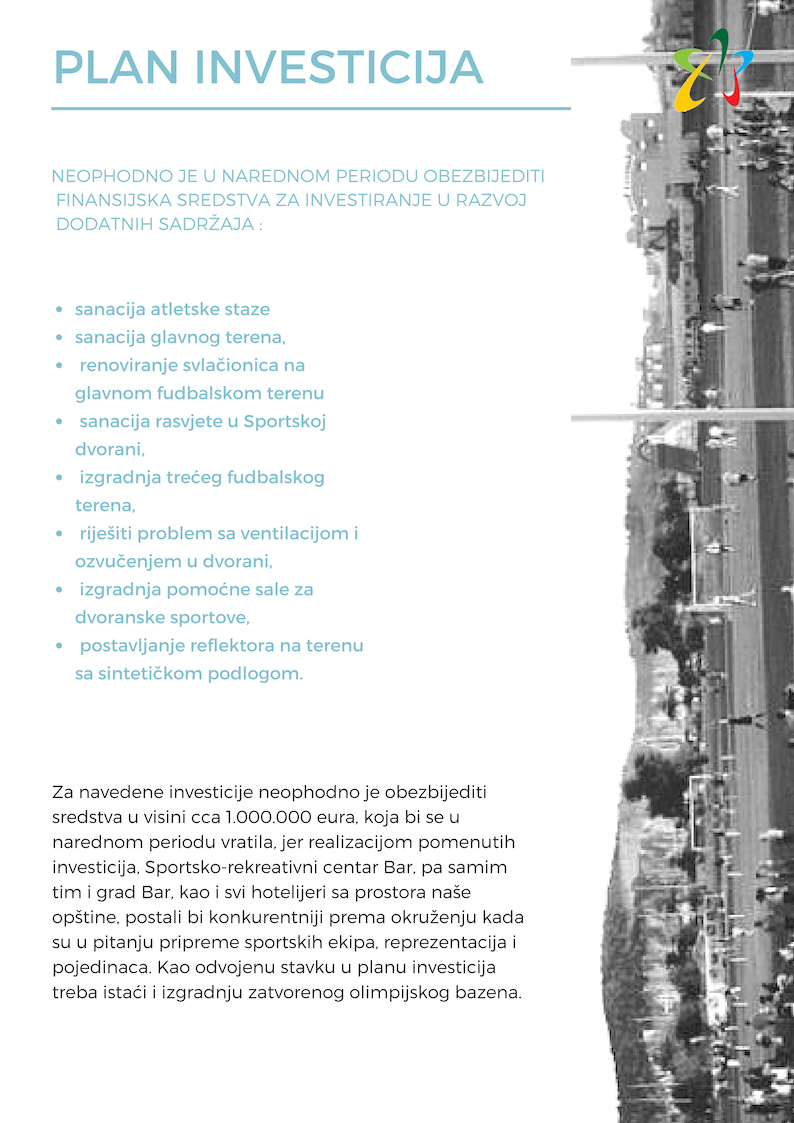 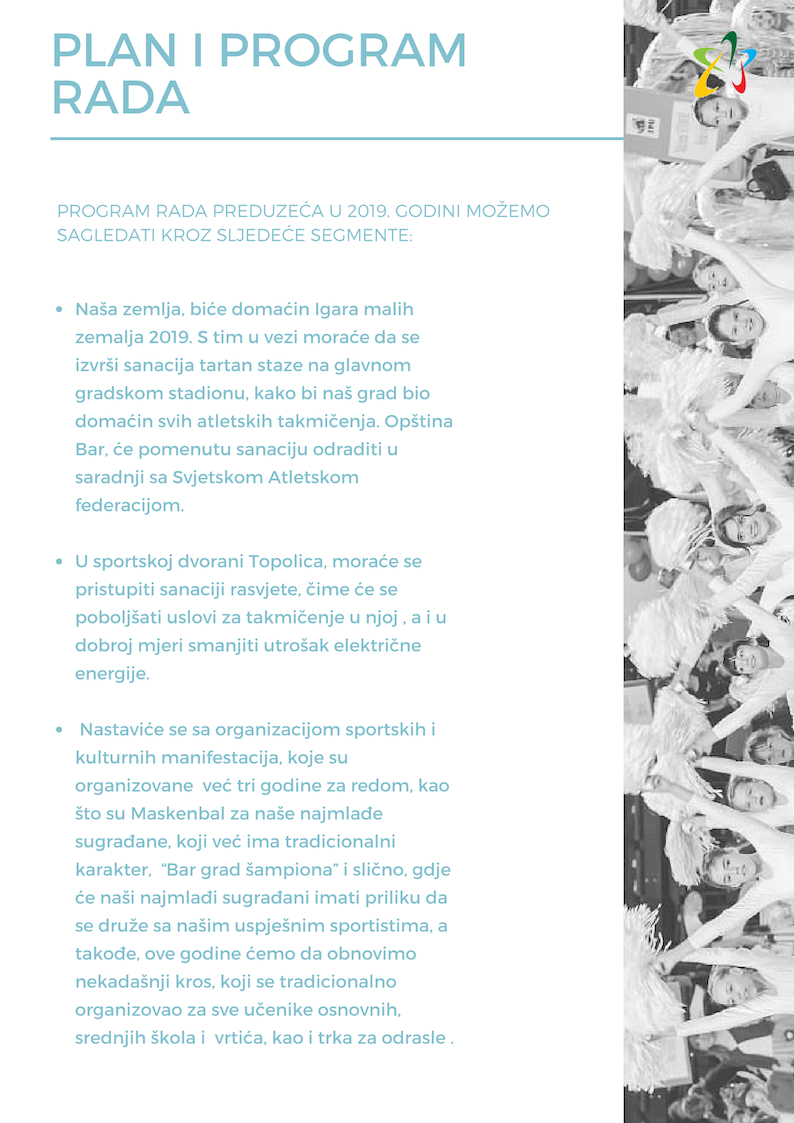 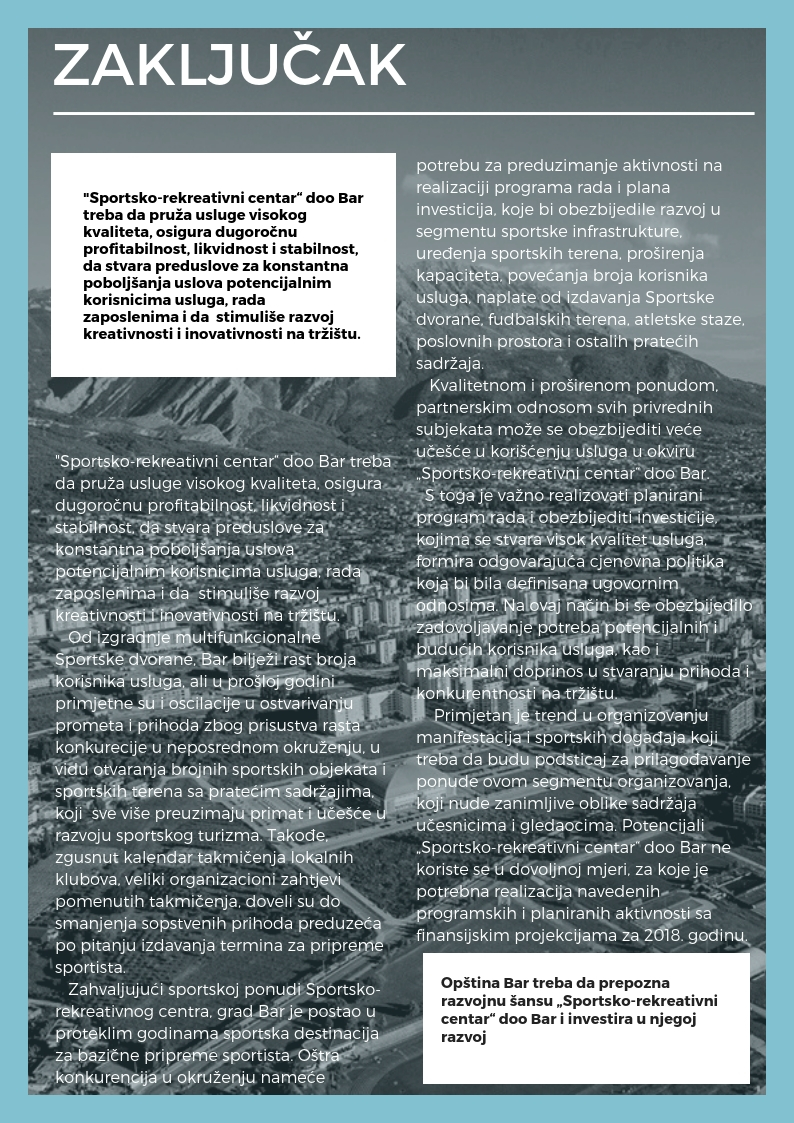              	                                    					             Izvršni direktor Bar,   23.11.2018. godine                                           				Branislav NenezićR.br.OpisOpisPlan za 2018.Plan za     2019.Index(%)IV/IIIIIIIIIIIIVV1140.000,00130.000,0093Prihod od izdavanja sportskih objekata i opremePrihod od izdavanja sportskih objekata i opremePrihod od izdavanja sportskih objekata i opreme38.300,0045.000,00117Prihod od zakupnina Prihod od zakupnina Prihod od zakupnina 72.588,0077.964,00107Prihod od reklama i marketingaPrihod od reklama i marketingaPrihod od reklama i marketinga4.112,007.036,00171Prihodi po Odluci o sufinans.Prihodi po Odluci o sufinans.Prihodi po Odluci o sufinans.25.000,00--2285.000,00285.000,00100Dotacije iz budžetaDotacije iz budžetaDotacije iz budžeta285.000,00285.000,00100UKUPNO (1 + 2)u €:425.000,00415.000,0098R.brO p i sO p i sPlan za2018.Plan za2019.Index (%)4/3①②②③④⑤❶  TROŠKOVI  ZA LIČNA PRIMANJA  TROŠKOVI  ZA LIČNA PRIMANJA267.470,00277.500,00104Troškovi bruto zaradaTroškovi bruto zaradaTroškovi bruto zarada253.910,00259.400,00102Troškovi naknada čl. Odbora direktoraTroškovi naknada čl. Odbora direktoraTroškovi naknada čl. Odbora direktora13.560,0018.100,00133Troškovi bruto nak. za posebne ug. o raduTroškovi bruto nak. za posebne ug. o raduTroškovi bruto nak. za posebne ug. o radu---❷RASHODI ZA MATERIJAL I USLUGERASHODI ZA MATERIJAL I USLUGE142.530,00137.500,0096Troškovi sredstava za higijenuTroškovi sredstava za higijenuTroškovi sredstava za higijenu2.500,002.000,0080Troškovi kancelarijskog materijalaTroškovi kancelarijskog materijalaTroškovi kancelarijskog materijala1.500,001.000,0067Troškovi opreme, sitnog inventaraTroškovi opreme, sitnog inventaraTroškovi opreme, sitnog inventara2.000,001.000,0050Troškovi gorivaTroškovi gorivaTroškovi goriva5.000,004.000,0080Troškovi el. energijeTroškovi el. energijeTroškovi el. energije65.000,0065.000,00100Troškovi vodeTroškovi vodeTroškovi vode10.000,0010.000,00100Troškovi reprezentacijeTroškovi reprezentacijeTroškovi reprezentacije2.000,001.500,0075Troškovi PTT uslugaTroškovi PTT uslugaTroškovi PTT usluga3.500,003.000,0086Troškovi tekućeg održavanjaTroškovi tekućeg održavanjaTroškovi tekućeg održavanja15.000,0015.000,00100Troškovi komunalnih uslugaTroškovi komunalnih uslugaTroškovi komunalnih usluga780,00800,00103Troškovi provizije bankeTroškovi provizije bankeTroškovi provizije banke700,00800,00114Troškovi ostalih uslugaTroškovi ostalih uslugaTroškovi ostalih usluga2.000,001.700,0085Troškovi knjigovodstvenih uslugaTroškovi knjigovodstvenih uslugaTroškovi knjigovodstvenih usluga2.200,002.200,00100Troškovi  obezbjeđenja objektaTroškovi  obezbjeđenja objektaTroškovi  obezbjeđenja objekta18.150,0018.000,0099Troškovi inelektualnih uslugaTroškovi inelektualnih uslugaTroškovi inelektualnih usluga1.000,001.000,00100Troškovi u humanitarne svrheTroškovi u humanitarne svrheTroškovi u humanitarne svrhe2.000,002.000,00100Troškovi za službena putovanjaTroškovi za službena putovanjaTroškovi za službena putovanja1.000,001.000,00100Troškovi osiguranjaTroškovi osiguranjaTroškovi osiguranja4.700,004.500,0096Troškovi za amortizacijuTroškovi za amortizacijuTroškovi za amortizaciju2.500,002.000,0080Troškovi usluga ribren. i odn. sa javnošćuTroškovi usluga ribren. i odn. sa javnošćuTroškovi usluga ribren. i odn. sa javnošću1.000,001.000,00100UKUPNO (1 + 2) u €:410.000,00415.000,00101